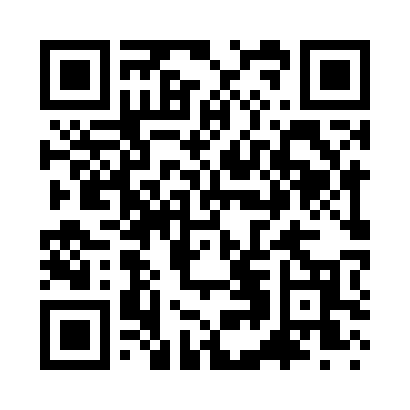 Prayer times for Old Banks Place, Montana, USAMon 1 Jul 2024 - Wed 31 Jul 2024High Latitude Method: Angle Based RulePrayer Calculation Method: Islamic Society of North AmericaAsar Calculation Method: ShafiPrayer times provided by https://www.salahtimes.comDateDayFajrSunriseDhuhrAsrMaghribIsha1Mon3:275:251:295:459:3211:302Tue3:275:261:295:459:3111:303Wed3:285:271:295:459:3111:304Thu3:285:271:295:459:3011:305Fri3:295:281:295:459:3011:306Sat3:295:291:295:459:2911:297Sun3:305:301:305:459:2911:298Mon3:305:311:305:459:2811:299Tue3:315:321:305:459:2811:2910Wed3:315:331:305:459:2711:2811Thu3:325:341:305:459:2611:2812Fri3:325:351:305:449:2611:2813Sat3:335:361:305:449:2511:2714Sun3:335:371:305:449:2411:2715Mon3:345:381:315:449:2311:2716Tue3:355:391:315:449:2211:2617Wed3:355:401:315:439:2111:2618Thu3:365:411:315:439:2011:2519Fri3:365:421:315:439:1911:2420Sat3:385:431:315:429:1811:2221Sun3:405:441:315:429:1711:2022Mon3:435:461:315:429:1611:1823Tue3:455:471:315:419:1411:1624Wed3:475:481:315:419:1311:1425Thu3:495:491:315:409:1211:1226Fri3:525:511:315:409:1111:0927Sat3:545:521:315:399:0911:0728Sun3:565:531:315:399:0811:0529Mon3:585:551:315:389:0711:0230Tue4:005:561:315:389:0511:0031Wed4:035:571:315:379:0410:58